16th Annual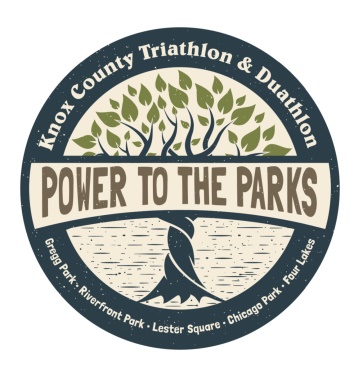 Knox CountyTriathlon & DuathlonSunday, June 11, 2023Gregg Park
2023 Sponsorship OpportunitiesSponsorships accepted until May 1, 2023(Act NOW for optimal recognition!)www.tryknoxcounty.comSponsorship Levels:Platinum- Cash & In Kind Gifts *   $3,000+(Monetary donation must also be included to qualify at this level)Your logo on shirt, website and in race-day packetsYour logo on race-day products (1st come, 1st choice)Your sponsorship announced in rotating radio adYour product or coupon in race-day packetsOpportunity to present medals at finish lineYour banner and/ or tent on siteRecognition on Facebook and at post-race eventGold- Cash & In Kind Gifts *   $1,000- $2,999Your logo on shirt, website and in race-day packetsYour sponsorship announced in rotating radio adYour product or coupon in race-day packetsOpportunity to present medals at finish lineYour banner and/ or tent on siteRecognition on Facebook and at post-race eventSilver- Cash & In Kind Gifts *   $500- $999Your logo on shirt, website and in race-day packetsYour sponsorship announced in rotating radio adYour product or coupon in race-day packetsYour banner and/ or tent on siteRecognition on Facebook and at post-race eventBronze- Cash & In Kind Gifts *   $150- $499Your name on shirt, website and in race-day packetsYour product or coupon in race-day packetsRecognition on Facebook and at post-race eventRibbon- Cash & In Kind Gifts *   Up To $149Your name on website and in race-day packetsYour product or coupon in race-day packets* In Kind Gifts: Subject to committee chair approval, defined as “products or services donated which provide a direct race benefit.”Sponsorship Level:		Platinum*_____    Gold*_____    Silver*_____    Bronze_____   Ribbon_____*Please provide business logo.  Logos can be sent to richardville7@live.comCash Gift $_______________  In Kind Donations___________________________________        Value $____________			List goods and/or services (includes fair market value, to be approved by committee chair)Name____________________________________________________________________________________________                     Exactly as you wish it to appear on promotional material- may be modified for spaceMailing Address___________________________________________________________________________________Contact Person___________________________________________________________________________________			     Signature							Printed name/titleContact Info _________________________________________________________________________________________________________			      Phone					                                Email*If applicable, we have a banner for display on race day ___________ (Platinum, Gold, Silver)                                                                                Check hereBanners can be dropped off at the main entrance of Rainbow Beach June 5-9.  Thank you!------------------Detach and mail with check payable to: Vincennes Parks Department, 201 Vigo Street, Vincennes, IN 47591---------------------------Please completely fill out and mail the above form to help. Thank you for your support of our event!For questions/additional information contact:                 					Renee Richardville, Chair: 812-890-0544 Hosted By: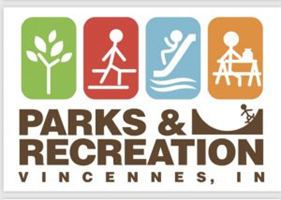 In Partnership With: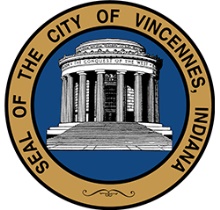    City of Vincennes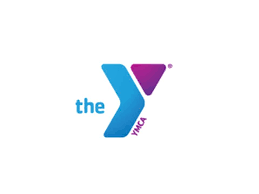   YMCA of Vincennes